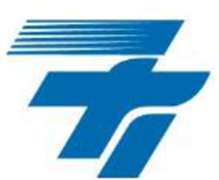 天顺风能（苏州天顺风能设备有限公司）2021年年度社会责任报告2022年4月前 言报告周期本报告相关信息的统计时间范围为2021年1月1日至2021年12月 31日。报告范围报告以天顺风能（苏州）股份有限公司新能源制造板块母公司苏州天顺风能设备有限公司作为报告主体，涵盖制造板块所有各子公司，包括但不限于苏州天顺新能源科技有限公司等。报告主要参照标准《深圳证券交易所上市公司自律监管指引第1号—主板上市公司规范运作》《社会责任指南》（GB/T36000-2015）目 录公司概况....................................4股东权益保护 ...............................4员工权益保护................................7  诚信经营、供应商及客户权益保护..............9 环境保护....................................11第六章 公共关系和社会公益事业.....................14结束语.............................................16第一章 公司概况天顺风能（苏州）股份有限公司（简称“天顺风能”或“公司”），位于江苏省太仓市，于2010年12月在深圳证券交易所上市，股票简称：天顺风能，股票代码：002531。天顺风能从2005年成立以来，始终坚持在风电领域深耕发展，一方面不断巩固自身在风塔细分领域的全球领先地位，另一方面在风电产业链内积极进行相关多元化业务布局。公司主要从事风塔及零部件的生产和销售，风电叶片及模具的生产和销售，风电场项目的开发投资、建设和运营业务。公司经过多年发展，目前已成长为全球最具规模的风塔、叶片装备制造龙头企业。截止2021年12月，公司在中国有4个塔架生产基地、2个叶片生产基地，累计实现并网容量约884MW。第二章 股东权益保护一、 公司治理公司严格按照《公司法》《证券法》《上市公司治理准则》《深圳证券交易所股票上市规则》《深圳证券交易所上市公司规范运作指引》及中国证监会有关规定等相关法律法规的要求， 制定了《公司章程》《股东大会规则》《董事会规则》《监事会规则》和《独立董事工作制度》等各种规章制度，明确了股东大会、董事会、监事会和经理层在决策、监督、执行等各个方面的职责权限、程序以及应履行的义务，形成了权力机构、决策机构、监督机构和经营机构科学分工、各司其责、有效制衡的治理结构。二、 股东大会、董事会、监事会运行情况1、股东大会公司按照《公司法》《上市公司股东大会规则》《公司章程》和《股东大会规则》的规定，确保公司股东权利的行使和股东大会运作规范，确保股东权益。股东大会全部采用会议现场投票和网络投票相结合的表决方式，保障股东依法行使权利，有效促进公司规范运营。涉及影响中小投资者利益的重大事项，公司对中小投资者表决单独计票并及时公开披露，确保所有股东享有平等地位，充分行使自身权利，并通过聘请律师见证保证会议召集、召开和表决程序的合法合规性， 维护了公司和股东的合法权益。 2021年度公司共召开2次股东大会，审议通过了年度报告、利润分配等10个议案。2、董事会公司董事会由7名董事组成，其中公司董事3名、外部董事1名，独立董事3名，独立董事占董事会人数的三分之一，董事会构成符合有关法律、法规及规范性文件的要求。公司董事会下设四个专门委员会，各专门委员会成员全部由董事组成，其中审计委员会、提名委员会、薪酬与考核委员会中独立董事占多数并担任召集人，审计委员会中至少有一名独立董事是会计专业人士。各专门委员会对董事会负责，各专门委员会的提案提交董事会审查决定。 2021年度公司共召开7次董事会，审议通过了定期报告、利润分配、可转换公司债券等若干议案。3、监事会公司监事会由3名监事组成，其中股东监事2名、职工监事1名，职工监事占监事会人数三分之一。监事会构成合理，符合有关法律、法规及规范性文件的要求。 2021年度公司共召开5次监事会，审议通过了定期报告、内控报告、利润分配等若干议案。三、 信息披露情况公司按照《公司法》《证券法》等国家有关法律法规及《证券  交易所股票上市规则》《上市公司规范运作指引》的有关要求，制  定了《信息披露管理制度》《内幕信息知情人登记管理制度》《重大内幕信息报告制度》等相关制度，明确了公司信息披露的基本规则、内容、程序、披露流程、披露权限和责任的划分以及相应的保密措施。在具体执行信息披露工作时，严格遵守中国证监会、深交所和公 司信息披露制度等规定，做到了客观、真实、完整地介绍公司经营情 况，提高投资者对公司的认同度，树立公司良好形象。另外能够做到 主动、及时地与监管部门保持联系与沟通，报告公司的有关事项，从而准确地把握信息披露的规范要求，进一步提高公司透明度和信息披 露质量。 2021年度公司共对外披露约120多份公告。利润分配情况公司高度重视对股东的投资回报，制定了长期稳定的利润分配政策及《未来三年股东回报规划》（2022年-2024年）。2018年度，公司以1,767,659,099股（2018年末总股本1,779,019,047股减去已回购的11,359,948股）为基数，每10股派发现金0.60元（含税），共计派发现金红利10,605.95万元。 2019年度，公司以1,762,028,695股（2019年末总股本1,779,019,047股减去已回购的16,990,352股）为基数，每10股派发现金1.00元（含税），共计派发现金红利17,620.29万元。 2020年度，公司以1,796,878,658股（2020年分配预案披露时的最新总股本1,802,509,062股减去已回购的5,630,404股）为基数，每10股派发现金1.50元（含税），共计派发现金红利26953.18万元。2021年度，公司以1,796,878,658股（2021年分配预案披露时的最新总股本1,802,509,062股减去已回购的5,630,404股）为基数，每10股派发现金0.8元（含税），共计派发现金红利14375.03万元。与投资者沟通情况公司高度重视投资关系管理工作的重要性，制定了《投资者关系 管理制度》《投资者投诉处理工作制度》规范投资者关系管理工作，在接待证券分析、咨询及投资的机构或个人、新闻媒体时，严格遵循公平信息披露原则，杜绝差别对待的做法，没有发生选择性、私下地向特定对象透露未公开的重大信息事件，做到了依法依规、真实完整、准确及时地交流公司信息，达到“三公透明”的要求。公司还通过网络互动平台回答投提问、设置专线电话接听投资者电话咨询等方式与投资者进行交流，确保公司与投资者沟通桥梁的畅通。第三章 员工权益保护公司坚持“以人为本”的人才理念，始终重视各利益相关方需求， 为员工提供具有竞争力的薪酬福利待遇，创造培训学习机会和职业发展空间，实施各项暖心工程和职工活动，创建“公平、和谐”职业环境，使员工与企业共同成长、共同发展。一、员工概况2021年度，员工数量、专业构成及教育程度如下：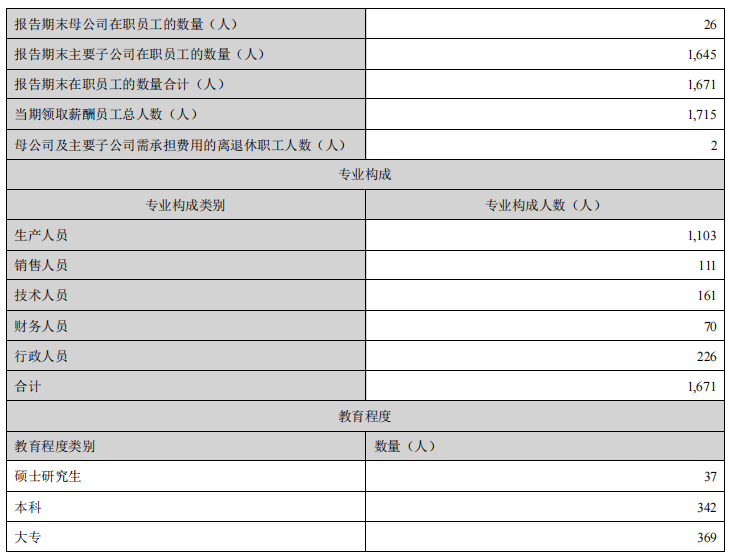 二、员工权益保障1、保障职工薪酬福利公司与建立劳动关系的职工全部签订了劳动合同并严格遵守执行， 符合《劳动法》《劳动合同法》等法律法规，切实保护职工合法权益。公司建立了完善的绩效管理体系，依据确定的年度生产经营方针、政策和管理的总目标，对各职能部门和工厂经营指标和工作任务完成  情况进行考核，设置关键绩效考核指标，实行月度考评。坚持以有效  激励职工工作积极性为指导思想，普惠激励和精准激励相结合，对专  项工作和突出贡献等进行精准激励，实施了第一期及第二期员工持股计划。让广大员工分享企业效益提升的红利；进一步强化薪酬与业绩的挂钩力度。公司建立并实施了多层次的保险福利体系，为员工提供有效的保  障，提升公司的凝聚力和向心力。法定福利方面，公司依法履行责任  和义务，按时足额缴纳各项社会保险，包括基本养老保险、医疗保险、 失业保险、工伤保险及住房公积金。企业福利方面，公司提供了健康体检、节日福利等项目，让职工共享企业发展成果。2、保障员工民主权利公司认真贯彻落实中共中央、国务院《关于构建和谐劳动关系的意 见》，坚持依靠职工办企业，认真落实以职工代表大会为基本形式的  民主管理制度，通过职代会等多种民主管理形式，畅通职工民主参与渠道，在各项涉及职工切身利益的项目开展之前，广泛征求和反复听取职工代表的意见和建议，依法保障职工的知情权、参与权、表达权、监督权。提升员工教育培训能力2021年，公司以深入实施人才优先发展战略为宗旨，人才培养能 力显著提升，以全面提高员工综合素质为最终目标，以满足培训需求 为重点，以更新培训理念、创新培训方法、提高培训质量为着力点， 在紧密围绕生产经营中心工作同时，全面开展系统化、模块化、精准化教育培训，着力打造特色精品培训项目，有效释放培训效力，职工队伍综合素质进一步提高，为本公司业务高质量发展奠定坚实基础。三、员工安全生产公司根据《国务院关于加强安全生产工作的决定》（国发[2004]2号）、《国务院关于进一步加强企业安全生产工作的通知》（国发[2010]23号）等要求，落实“安全第一，预防为主，综合治理”的方针，公司各生产工序制定了完善的安全生产操作规程，建立起以落实全员安全生产责任制为核心的安全管理制度体系。公司已建立了健全的安全生产规章制度，包含安全生产工作规定、生产事故分类标准与事故调查制度、安全管理考核及奖惩办法、安全生产委员会工作管理规定、安全技术措施和反事故措施管理办法、安全设施管理标准、安全例会管理标准、安全检查管理标准、应急预案管理办法、反违章管理规定、安全教育培训管理标准、安全信息报送管理制度、事故隐患排查治理管理标准、安全工器具及手持电动工具管理标准、劳动防护用品管理标准、职业健康管理标准、特种作业安全管理标准、高处作业安全管理标准、受限空间作业安全管理标准、发包工程安全管理标准、安全活动日管理标准等安全制度。经统计，公司在2021年安全事故为0，较大环境污染事件为0。此外，公司定期组织相关人员对安全管理制度的执行情况进行检查，强化制度的执行力，制度执行情况良好。公司亦定期进行安全隐患排查和安全生产培训，同时投入足够的安全防护设备设施、安全防护用品等支出。第四章诚信经营、 供应商及客户权益保护一、 依法诚信经营公司始终严格遵守国家相关法律法规，坚守合规底线，坚持诚信经营，加大法律、政策、职业道德等方面培训力度，普及合规法律知识，培育诚信文化，倡导诚信观念提高员工的诚信道德水平，把诚信建设贯穿到公司经营、管理的各个环节，有效维护公司的核心利益及诚信形象。公司坚持合规经营。通过建立健全合规管理体系，明确工作任务和职责分工等具体工作，围绕劳动用工、商业伙伴、反商业贿赂、环境保护等生产经营重点领域、关键环节，开展合规管理专项整治，排查管理漏洞，研判合规风险，分析内控缺陷，有效推动生产经营重点领域、关键环节的规范管理。二、产品质量管控公司以满足客户需求为导向，提高产品质量稳定性和附加值，不 断强化质量管理；以一贯制技术深入推进工作为抓手，建立健全质量 管控体系。树立精益管理理念，提高品质意识，强化精益管理，聚焦用户体验，不断满足用户个性化要求，为生产经营目标的实现做出了贡献。三、研发创新在产品创新方面，公司深耕风力发电应用领域，持续研发和提高风电塔筒、叶片的制造工艺，相关产品工艺水平处于行业前列。未来公司将围绕风机关键零部件领域进一步创新和研发，并加大在新能源电站运营技术和服务方面的创新，形成新的业务增长点。在商业模式创新方面，公司从新能源零部件领域实现了产业链的延伸，切入新能源资源开发和运营领域，并计划在未来逐步向轻资产转型，同时通过与国有资本、头部客户和供应商的深度战略合作，实现资源开发、运营服务和零部件制造板块的相互促进，加速公司在新能源赛道的成长。公司也坚持运营模式创新，建立了完善的集团化管控模式和事业部制组织架构。公司以资本社会化、公司平台化、业务专业化、经理职业化、运营精细化、发展国际化为方针，不断优化管理体系，推行项目制、标准化、信息化和精益生产的管理理念。未来公司将逐步建设和完善数字化运营体系，在零部件制造、新能源开发及运营环节，通过数字化、信息化运营，进一步提升公司的核心竞争能力。 四、供应链管理供应商是公司的重要资源，公司坚持“互利共赢、风险共担、共同发展”的原则，与供应商建立了良好的合作关系。公司建立了完善的供应商管理、采购控制等流程制度及要求，确保物资采购流程规范、公开透明，营造公开、公平、公正的采购环境，合理保障合格供应商的权益。 公司严格控制新供应商准入，对合格供应商进行动态管理与更新，既突出了合格供应商的重要地位，合理保障合格供应商合法权益，也促进合格供应商能力的持续提升，从而提高供应商对公司的服务及保障水平；公司组织开展了年度供应商评价工作，并根据评价结果向供方发出了改进要求。五、客户经过长期经营，“天顺风能”品牌在全球风电产业中具备较优质的品牌形象，代表着可靠质量、交期保证、快速响应和优质服务。公司产品的工艺水准、质量水平和天顺风能品牌形象在国内和国际市场均得到较广泛的验证，获得了下游龙头企业的认可，进入其主要供应商序列，与其建立了长期合作关系。公司自成立之初即坚持国际化发展道路，形成了以国际化产品认证、国际化产能布局、国际化战略客户、国际化营销网络为核心的综合竞争优势。公司与全球风电整机龙头Vestas签署了长期战略合作协议，并与GE、西门子歌美飒等国际一流风电企业建立了长期稳定的合作关系，在国内客户中也涵盖了主要央企客户以及金风科技、远景能源、明阳智能等主机龙头企业，以一贯优秀的品质在全球范围内树立了良好的品牌形象。 公司将持续强化客户需求分析，完善合同履约全流程、全周期的闭环管理，进一步提升内部运营效率，为用户提供技术先进、质量可靠的高品质产品和服务。第五章 环境保护一、环境保护情况公司战略以“不止创造、美化环境”为己任，公司致力于 “新能源的智能发展，成为全球领先的新能源企业”为愿景，“十四五”期间，公司将持续坚持高质量发展理念，坚持围绕“新能源、节能环保”领域发展，拓展零碳产业布局，构筑源网荷储能力，丰富公司新能源发展战略蓝图，积极促进人与环境健康和谐的关系，紧密围绕“国家30.60”碳减排总目标，持续推动公司产品制造的绿色发展，充分履行企业的社会责任。 公司主营业务不属于高污染、高耗水、高耗能行业，公司亦在积极落实国家产业政策，大力发展循环经济，深化环保和节能减排，主要发展指标符合中国国家能源局及地方政府投资主管部门、中国可再生能源学会风能专业委员会等行业部门、组织的要求。公司及各子公司在项目管理上严格按照《中华人民共和国环境影响评价法》《建设项目环境保护管理条例》等法律法规中有关要求进行管理，已有项目取得环评批复并通过环保验收。公司按照环境管理体系的要求，各下属企业已建立并完善了包含环境保护管理标准、危废品管理办法、重大危险源管理标准等在内的相关环保制度，制订了废水、废气、噪声、固体废物排放的管理制度，注重对环保设备日常运维情况进行监督和考核，确保公司环保设备和在线监测系统稳定正常运行，明确各部门职责，细化环境管理工作内容，规范环境考核制度，完善了环境管理工作体系。建立了产品及生产过程资源回收流程，生产过程中的资源进行回收利用，对于废弃物进行分类存放，固废和危废交予由处理和运输资质的第三方进行统一归口处理，对于报废产品及工业余料交给资源再利用公司统一处理（有拆解作业指导），可以重复再利用，不会对环境产生危害。同时，公司对新员工进行环保知识培训，并组织多层次、多类别的专题环保培训计划，包括环保知识的宣传教育、环境体系内容的熟悉、环保法律法规的了解、公司环境方针、环境目标指标等，不断提高员工的环境意识。二.做好碳减排工作公司将低碳规划纳入到中长期发展规划当中，确保战略方向、产业布局、重大项目协调一致。开展绿色低碳新技术、新工艺、新装备等碳减排技术研究应用，加快实施低碳节能项目建设，提升能源使用效率，降低碳排放量。公司制定了以节约能源和提高利用效率为基本出发点的低碳发  展路径，不断加强对先进节能低碳技术的应用。在生产、管理过程中持续实施清洁生产，合理利用自然资源，始终坚持采用能耗小、物耗小， 污染物产生量少的清洁生产工艺，始终坚持严格的管理制度，科学合理地对产品的生产过程进行控制，不断提高职工的清洁生产意识。天顺风能严格遵守能源和资源使用相关的法律法规和标准要求，持续完善 ISO14001 环境管理体系，定期进行环境因素辨识和评价；建立环境信息统计台账，监控和统计各项能源和资源使用情况。公司在塔筒制造、叶片电场开发建设的过程中，使用的主要能源和资源为办公及生产用电、水处理业务以消耗电力为主，同时还有车辆使用汽油、 柴油，员工餐饮使用天然气和液化石油气等能源。水主要用于员工办公及食堂使用；在风电场开发建设运行过程中，仅使用少量水用于施工、防止扬尘和绿化等。公司强化计量管理，按照电力、汽油、柴油消耗等类别，收集和统计使用各类资源和能源的信息，核算查找能耗产生环节和部位，检查设备运行及维修情况，挖掘节约资源和提高资源使用效率的潜力。2021年，公司通过更换技术成熟、能源和资源消耗低的工艺、技术和设备，优化工艺路线，更换节能型灯具，减少设备的无负荷运转时间，合理规划用车等方式，加强能源使用管理。太仓工厂内与通道内照明设施，每天减少用电量1000度，全年减少总用电量的3%。公司作为新能源企业的一份子，响应国家3060碳中和的号召，主动节能减排降低碳排放，采取了如下的措施：1，厂区照明灯具做到人走灯灭，减少电能的浪费，中午休息时、下班后关闭办公室和作业场所的灯具和用电设备；2安排专人每天对汇流房和车间气路进行巡视检查，发现泄漏及时维修堵漏，减少压缩机的用电量；3.仓管员定时查看气体表盘存量并提交每日报表：两次气体记录动态表（上午：8：30，下午：16：00），确保气体库存合理；4.生产部每月对用水量进行统计，如发现用水量异常增加，应分析原因，制定措施，寻求改进；5.在预处理场、卫生间等公共场所设置节约用水标志，提醒节约用水；6，维修设备采用符合国家标准的低能耗电机，设备购置时优先采用低能耗机组；7，安排市区到工厂的班车，鼓励员工乘坐班车，减少私家车的尾气排放；8，仓库的柴油叉车全部更换为电瓶叉车，减少碳排放；9，整个厂区包括车间的照明灯全部更换为节能灯，每年为公司节省了大量电费，同时也减少了碳排放；10，公司2021年建立了一期太阳能汽车棚，为新能源汽车充电，鼓励员工购置新能源车上班。2021年，公司提出能耗降低的目标，承诺在十四五期间逐年提升能源和资源的利用效率，力争在2025年实现能源使用效率比2020年提升20%。公司关注塔筒和叶片材料包装运输的回收再利用，利用3R原则，即再利用（Reuse）、再循环（Recycle）和减量化（Reduce），探索包装材料和运输工装再利用途径。将生产过程中或供应商的来料包装箱，替代现有木制或铁质包装，实现包装的循环利用和减少木材消耗的绿色环保价值。三 碳足迹数据（开展碳排查）和绿色电力使用情况公司积极开展碳足迹排查，生产过程中会用到电力，热力，甲烷，柴油，天然气，汽油能源，由此产生的主要的温室气体有三种:二氧化碳(CO2)、甲烷(CH4)、氧化亚氮(N2O)。燃烧燃料时主要排放二氧化碳。少量的甲烷和一氧化二氮也会被排放出来。因此，排放量被计算为结合三种温室气体的全球变暖潜力的二氧化碳当量。根据排放源的不同，CO2排放被划分为三个范围，但公司主要涉及到两个范围，范围1（直接能源）：甲烷，柴油，天然气和汽油，由此产生的二氧化碳排放当量为8746.69吨；范围2（二次能源）：电力和热力（蒸汽），由此产生的二氧化碳排放当量为36891.9吨；由此可见，电力和热力产生的二氧化碳占主体，比例为80%以上；  公司能源产生的温室气体排放如下表：   为了解决电力产生的二氧化碳的排放问题，公司积极探索绿色电力的使用，除了公司有风电场开发及运行，为社会带来源源不断的绿色能源，同时工厂用电来源寻求可再生能源的替代，目前已经与远景能源达成合作，逐步提高绿色电力的使用比例。公司在太仓工厂的办公食堂区域增加了一期光伏储能微电网项目，装机容量为：85kW光伏系统、60kW/145kWh储能系统、2台交流充电桩，设备费用76万元，施工费用4万元，设计费3万元，项目投资估算为83万元，目前项目已经投入使用，每年产生的绿色电力为87MWH（8.7万度电），占太仓工厂总用电量的0.67%，每年降低24吨标煤的能耗，减少62.98吨的二氧化碳，0.53吨二氧化硫，0.18吨氮氧化合物等温室气体排放。虽然绿电比例还比较低，但天顺风能一直在朝着绿色低碳的方向前进，随着二期光伏储能微电网项目在整个太仓工厂的落地推行，绿电使用比例将有明显的上升；光伏车棚及储能微电网系统（一期）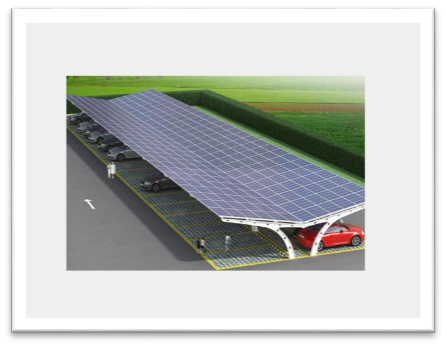 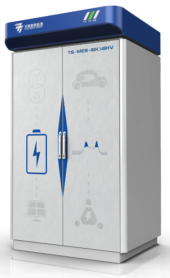 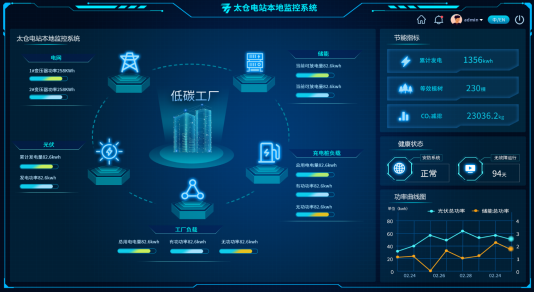 四 绿色供应链信息   公司坚持绿色的发展理念，从设计-采购-生产-交付-售后全流程的绿色发展的规划，保证对环境的影响降低到最低。依据GB/T《绿色制造 制造企业绿色供应链管理导则》开展绿色供应链管理，将重要供应商纳入到公司的绿色供应链，对目前主要的供应商进行了绿色供应商评价，目前已有5家满足绿色供应链要求，下一阶段持续推进将纳入更多供应商进来作为公司中长期发展规划，明确绿色供应商评价在2030年前全覆盖；对于资源回收利用，公司的产品主要为钢结构件，99%的可回收利用，不会对环境产生影响，对于包装物公司向客户倡导可回收材料，在项目工地可以直接由第三方回收。第六章 公共关系和社会公益事业公司发展源于社会，回报社会是公司应尽的责任。作为社会的一员，在兼顾公司、股东及其他相关方利益的情况下，公司积极参与社会公益事业，以自身发展影响和带动地方经济的振兴，将追求利润和承担社会责任有机的融合在一起。 截止2021年12月份，公司所做社会公益事项如下：2021年1月28日，公司全资子公司苏州天顺复合材料科技有限公司向常熟市慈善总会（基金会）捐赠5万元，定向帮助梅李低保家庭修缮房屋，改善居住环境； 2021年7月2日，公司全资子公司菏泽天顺新能源设备有限公司向鄄城县慈善总会捐赠2万元，积极开展助老、助残、助学、助医等救助活动，帮助困难群众排忧解难； 2021年7月15日，公司全资子公司苏州天利投资有限公司向上海音乐学院教育发展基金会捐赠90万元，支持上海音乐学院建设，促进教育事业发展，助力提高全社会音乐艺术水平，提高音乐艺术教育质量和培养更多优秀音乐人才； 2021年7月21日，公司向濮阳市红十字会捐赠防汛救灾款20万元，支持郑州抗洪救灾，帮助受灾群众度过难关。 结束语机遇带来新发展，大格局洞见大目标。2021年经济发展进入“十四五”新周期，能源体系的重构为新能源发展提供了新机遇。也是在2021年，国家密集发布多项“双碳目标”保障政策，不仅向全世界彰显中国应对气候变化的决心，更是为新能源行业的未来发展打开了大门。作为行业中的领先企业，集团深知自己的使命，未来五年里将以现有装备制造业务为基础，把握零碳实业发展的历史机遇，紧紧围绕“新动能、新引擎、新锚点、新体系、新模式”的战略方针，实现营业收入、净利润的高速增长。漫漫长路，唯奋斗耳。2021年疫情的反复依旧制约世界范围的经济复苏，风电行业更是面对大宗商品、行业调整等多重的挑战和考验。同时，行业快速的技术进步、平价时代带来的成本持续下降，也给业内企业的经营发展带来了新的挑战。面对挑战及考验，我们天顺人上下一心，积极应对，坚定向前，“伟大梦想是拼出来、干出来的”。十四五开局之年，集团不仅在装备制造领域力争订单、扩大市场占有率，同时谋局布点、为未来发展蓄力，更是积极参与资源开发，为后续发展赢得先机。志者事成，苦心不负。展望2022年，即使前方的道路上充满着未知，我们也要拥有不惧困难、俯视一切的气概。让我们共同以奋斗者的姿态并肩努力，不断进取，携手跨越，为更美好的未来打下良好的基础！能源种类年用量标煤（兆瓦时）Co2N2OCH4丙烷1316吨96258746.690.4130.19柴油631吨76648746.690.4130.19天然气627158立方69518746.690.4130.19汽油660吨80928746.690.4130.19电力+热力44750兆千瓦时3689136891.90.4130.19